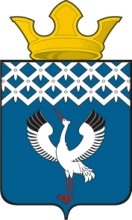 Российская Федерация                 Свердловская областьГлава Байкаловского сельского поселенияБайкаловского муниципального района Свердловской областиПОСТАНОВЛЕНИЕ от   00.00.2023  №00-п    с. БайкаловоО внесении изменений в Постановление Главы муниципального образования Байкаловского сельского поселения от 17.12.2015 года № 503-п «Об утверждении Перечня должностных лиц органов местного самоуправления муниципального образования Байкаловского сельского поселения, уполномоченных составлять протоколы об административных правонарушениях в соответствии с Законом Свердловской области от 14.06.2005  № 52-ОЗ «Об административных правонарушениях на территории Свердловской области» (в редакции постановлений Главы Байкаловского сельского поселения от 26.02.2016 № 72-П, от 31.08.2016 № 433-П, от 27.12.2017 № 404-П, от 06.02.2018 № 27-п, от 30.08.2018 № 270-п, от 19.02.2020 № 44-п, от 20.05.2020 № 127-п, от 18.05.2023 №125-п)      Рассмотрев Экспертное заключение от 15.08.2023 года №478-ЭЗ Государственно - правового департамента Губернатора Свердловской области и Правительства Свердловской, руководствуясь Законом  Свердловской области от 14.06.2005 №52-ОЗ «Об административных правонарушениях на территории Свердловской области», ПОСТАНОВЛЯЮ:1. Внести в Постановление Главы муниципального образования Байкаловского сельского поселения от 17.12.2015 года № 503-п «Об утверждении Перечня должностных лиц органов местного самоуправления муниципального образования Байкаловского сельского поселения, уполномоченных составлять протоколы об административных правонарушениях в соответствии с Законом Свердловской области от 14.06.2005  № 52-ОЗ «Об административных правонарушениях на территории Свердловской области» (в редакции постановлений Главы муниципального образования Байкаловского сельского поселения от 26.02.2016 № 72-п, от 31.08.2016 № 433-п, от 27.12.2017 № 404-п, от 06.02.2018  № 27-п, от 30.08.2018 № 270-п, от 19.02.2020 № 44-п, от 20.05.2020 № 127-п, от 18.05.2023 №125-п) следующие изменения:1.1. В абзаце первом пункта 2 Перечня слово «муниципальными» исключить. 1.2. В абзаце первом пункта 3 Перечня слова «пунктом 3 Закона» заменить словами «пунктом 3 статьи 6 Закона».1.3. Абзац первый пункта 6 Перечня после слов «статьей 11-1 Закона» дополнить словами «(в части административных правонарушений, связанных с нарушением дополнительных требований пожарной безопасности, установленных нормативными правовыми актами органов местного самоуправления на период действия особого противопожарного режима)».1.4. В абзаце первом пункта 12 Перечня слова «31 (в части» заменить словами «31 Закона (в части».2. Настоящее постановление (с приложением) опубликовать в Информационном вестнике Байкаловского сельского поселения и разместить на официальном сайте Байкаловского сельского поселения Байкаловского муниципального района Свердловской области в сети «Интернет»:  www.bsposelenie.ru.3.  Контроль за исполнением настоящего Постановления  оставляю за собой.Глава Байкаловского сельского поселения  Байкаловского муниципального района Свердловской области                                                              Д.В. Лыжин